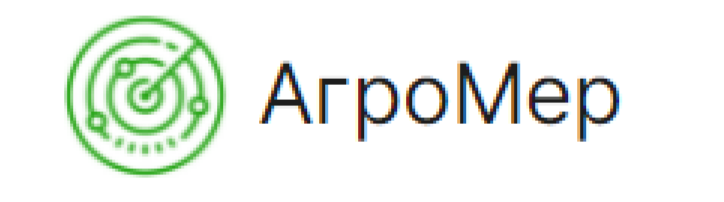 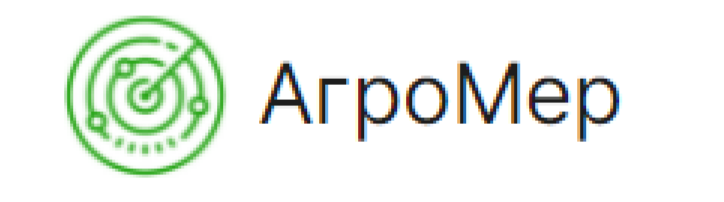 Министру промышленности и торговли Российской Федерации Денису Валентиновичу Мантурову Уважаемый Денис Валентинович,      Наша компания разработала специализированный Торговый портал Сельскохозяйственной и Пищевой промышленности agromer.ru, где любой сельскохоз и товаропроизводитель может разместить информацию о себе и своем продукте совершенно бесплатно.Портал "Агромер" помогает предприятиям расширять территорию сбыта, повышать конкурентоспособность, избегать посредников и, как следствие, повышать рентабельность.Мы также предоставляем дополнительные услуги для обеспечения безопасности торговых операций: безопасные сделки, меры контроля и воздействия на недобросовестных участников рынка."Агромер" окажет значительную поддержку сельхозпредприятиям в части выхода на рынок и сбыта своей продукции.Если у министерства промышленности и торговли РФ существуют смежные интересы в цифровизации, развитии и поддержке участников рынка в части торговых операций, то предлагаем воспользоваться нашей торговой площадкой для реализации ваших идей.Мы открыты к сотрудничеству.С уважением, директор ООО «Агромер» Исаев Павел Геннадиевич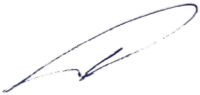 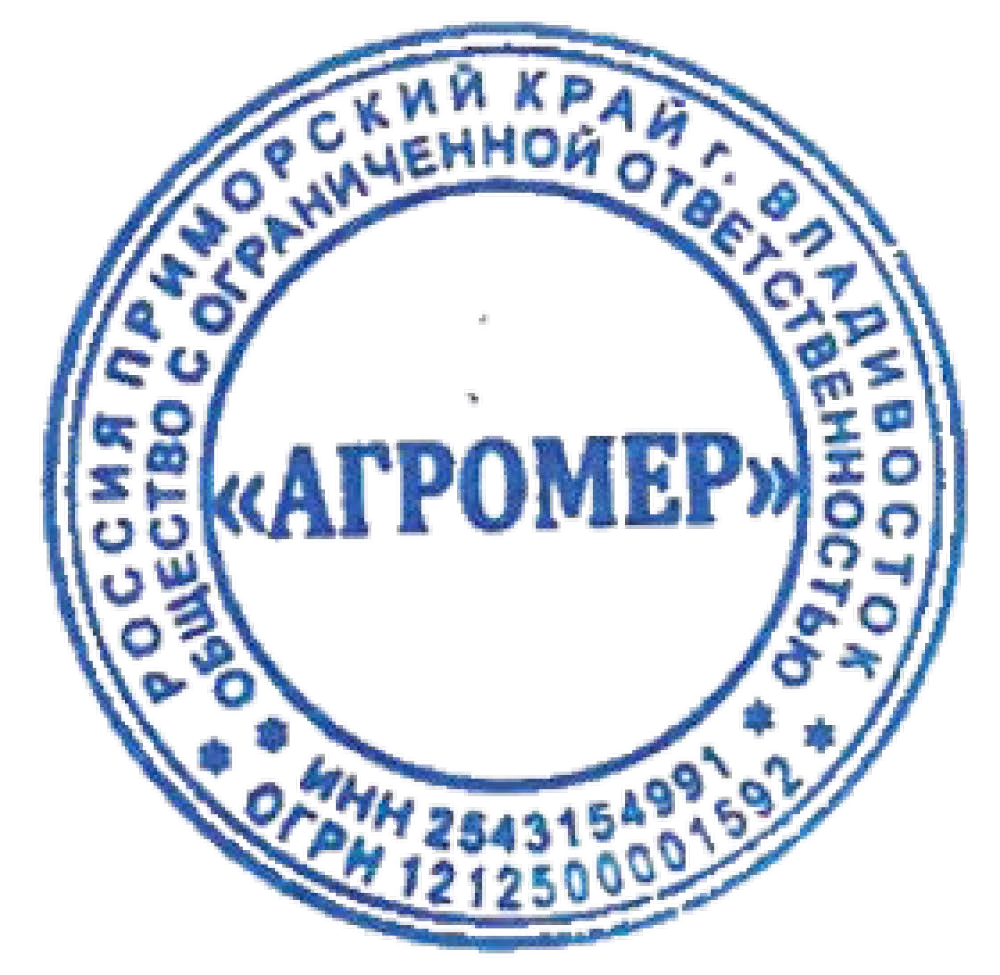 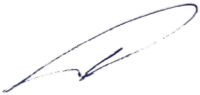 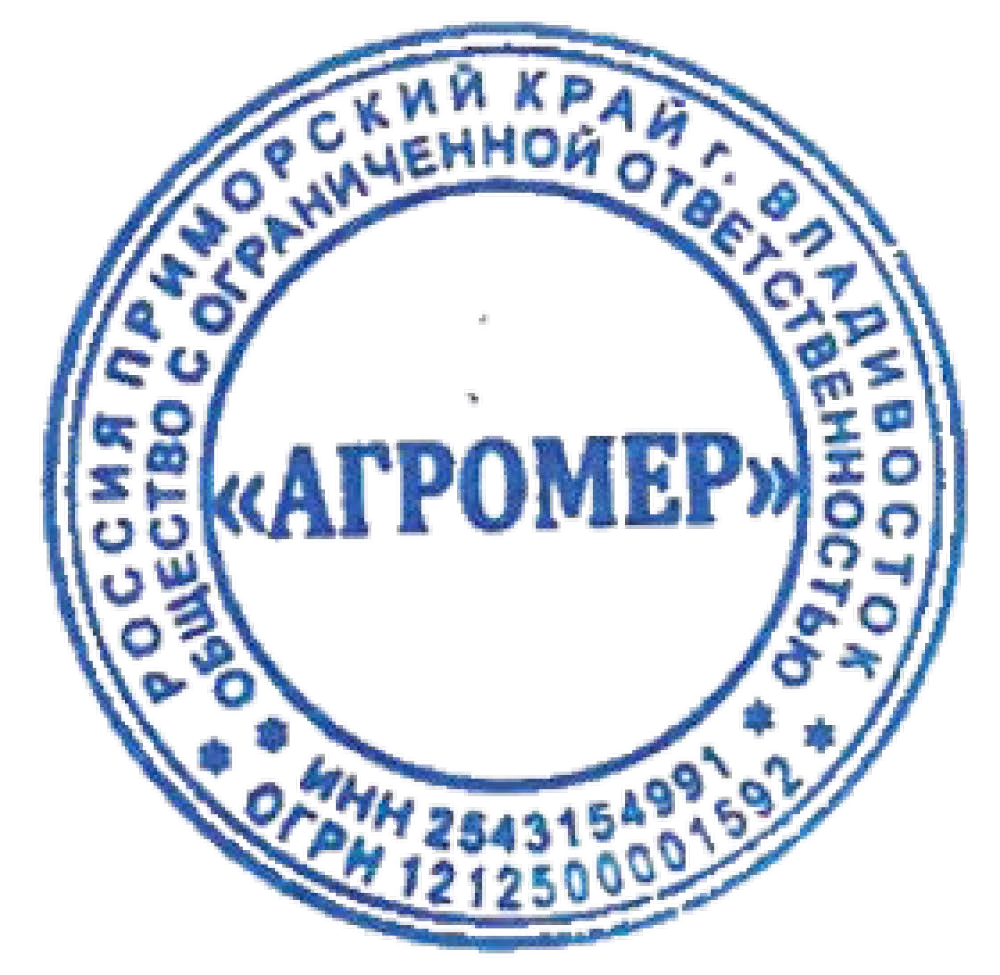 Т. 8 964 432 2254 info@agromer.ru 